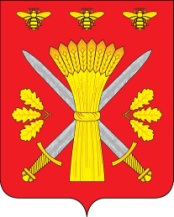 РОССИЙСКАЯ ФЕДЕРАЦИЯОРЛОВСКАЯ ОБЛАСТЬТРОСНЯНСКИЙ РАЙОННЫЙ СОВЕТ НАРОДНЫХ ДЕПУТАТОВРЕШЕНИЕ16 июля  2020 г.                                                                            № 238О ликвидации муниципального унитарного предприятия «Аптека № 21» В соответствии со ст. 61 Гражданского кодекса Российской Федерации (часть первая) от 30.11.1994 N 51-ФЗ, ст. 35 Федерального закона от 14.11.2002 N 161-ФЗ "О государственных и муниципальных унитарных предприятиях", Уставом Троснянского района Орловской области, а также в связи с обращением руководителя МУП «Аптека № 21», в целях рационального использования муниципального имущества Троснянского района Орловской области, Троснянский районный Совет народных депутатов РЕШИЛ:1.Ликвидировать муниципальное унитарное предприятие «Аптека № 21» (далее – МУП «Аптека № 21»), расположенное по адресу: Орловская область, Троснянский район, с. Тросна, ул. Московская, д. 37, ИНН 5724001569.2.Заведующей МУП «Аптека № 21» уведомить работников предприятия о предстоящем увольнении в связи с ликвидацией предприятия.3.Администрации Троснянского района Орловской области создать ликвидационную комиссию.4. Настоящее решение вступает в силу со дня его обнародования.Председатель районного                          Глава районаСовета народных депутатов                       В.И. Миронов                                                            А.И. Насонов